Рабочий листпо учебному предмету «Иностранный язык (англ)»с применением электронного обучения и дистанционных образовательных технологийКласс: 5- БФ.И.О. учителя: Расторгуева Ж.В.3 неделя (21.04-25.04)приложение 1                                                  приложение 2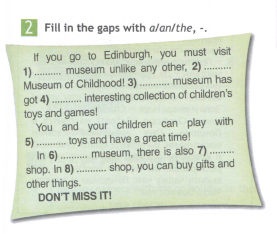 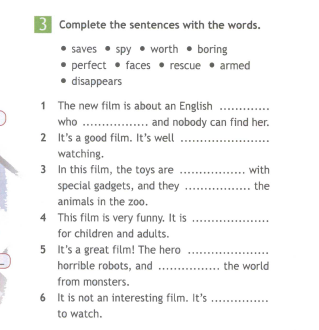 № п/пДатаРазделТемаФорма урока (с применением электронного обучения или дистанционных образовательных технологий)Содержание(задания для изучения)Текущий контрольТекущий контрольИтоговый контрольИтоговый контрольКонсультацияКонсультацияРазноуровневые домашние задания№ п/пДатаРазделТемаФорма урока (с применением электронного обучения или дистанционных образовательных технологий)Содержание(задания для изучения)формасрокиформасрокиформасрокиРазноуровневые домашние задания121.04MODULE 9. Modern living (Жить в ногу со временем)Музеи: музей игрушки в Сергиевом Посаде. Развитие навыков монологической речи.Дистанционное и электронное  обучение1) Онлайн-урок в Skype логин Жанна Расторгуева 12.002.просмотреть видеоhttps://www.youtube.com/watch?v=5B4Ys83xwmo3.  читать и переводить текст устно стр 11 Спот Лайт в Росии (в конце учебника)Записать слова мод 9 в словарьфото выслать на эл.почту 
zhanna.rastorguevafrankovskaya@mail.ru   или эл. журнал 21.04Модульный контроль.28.04Вопросы в чате в электронном журнале21.0414.30-15.001Выполнить задания на портале https://edu.skyeng.ru/222.04MODULE 9. Modern living (Жить в ногу со временем)Как пройти …? Составление диалогов. Asking for/Giving directions (вопросы и ответы) (с. 112)Дистанционное и электронное  обучение1) Онлайн-урок в Skype логин Жанна Расторгуева 9:301) просмотреть видео урокhttps://www.youtube.com/watch?v=DPYJQSA-x50 2) Стр.112 в учебнике, диалоги читать переводить устно  3) выполнить задание 3 в приложении 11) Выполнить упражнение в приложении 1 (смотри ниже – в рабочем листе)фото выслать на эл.почту 
zhanna.rastorguevafrankovskaya@mail.ru   или эл. журнал 22.04Модульный контроль.28.04Вопросы в чате в электронном журнале22.0414.00-14.30Повторить  лексику к модулю 9. Выполнить задание на портале https://edu.skyeng.ru/325.04MODULE 9. Modern living (Жить в ногу со временем)Математика Повторение материала модуля 9. Across the  Curriculum:  Maths (с. 113)электронная форма обучения1) Онлайн-урок в Skype логин Жанна Расторгуева 11.001. упр 4 стр 113 в учебнике написать примеры как в примереВыполнить упражнение в учебнике 4 стр 113фото выслать на эл.почту 
zhanna.rastorguevafrankovskaya@mail.ru   или эл. журнал (ответы записывать разборчиво)25.04Модульный контроль.28.04Вопросы в чате в электронном журнале25.04 14.00-14.30.Выполнить задание на портале https://edu.skyeng.ru/для тех, кто не может работать на Skyeng, упражнение2 в приложении  2 записать в тетрадь целиком, вставляя предлоги фото выслать на эл.почту 
zhanna.rastorguevafrankovskaya@mail.ru   или эл. журнал